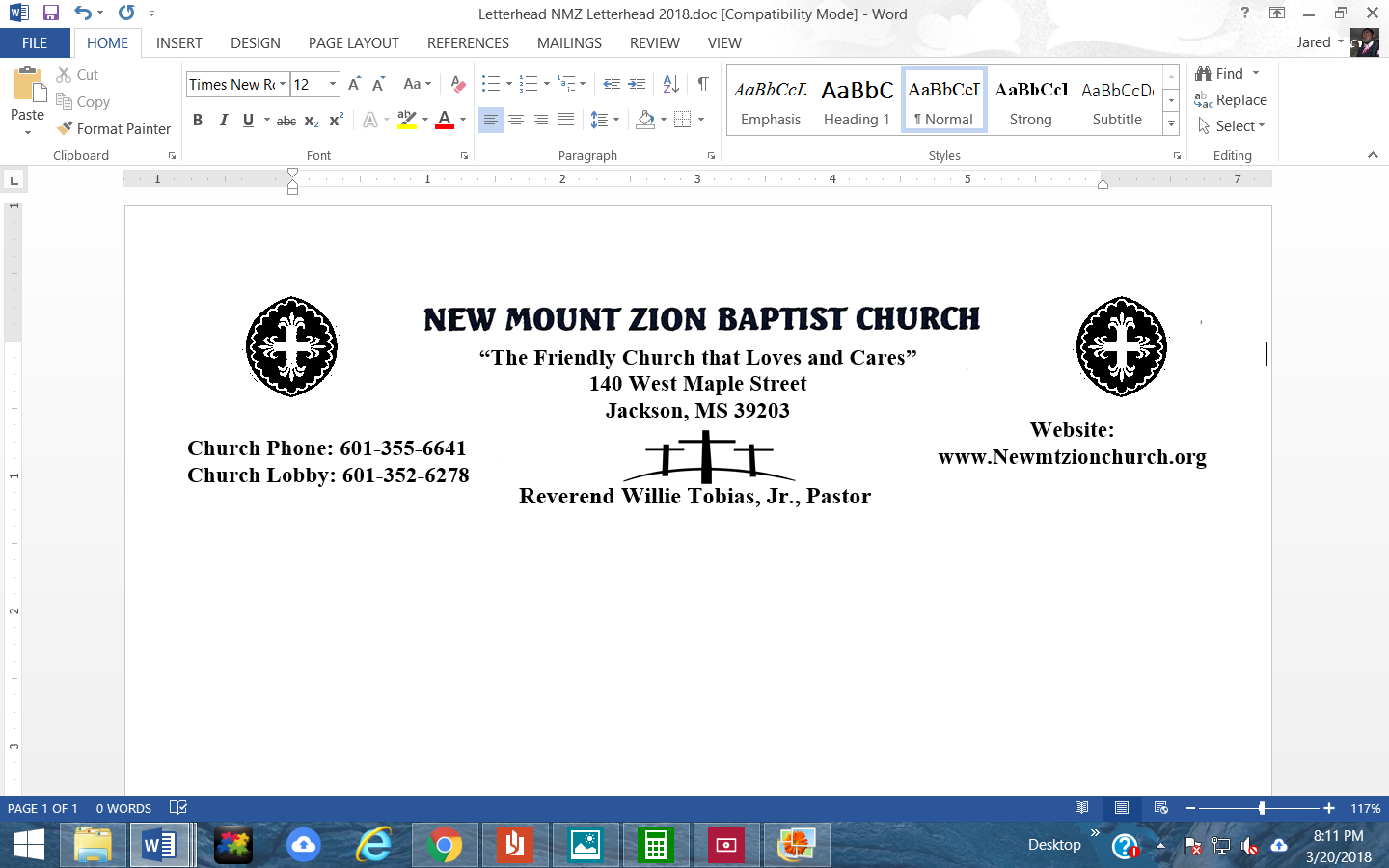 Genesis 35:1-15Bible Class: January 10, 2022“Taking Counsel and Trusting God”Point to Ponder:  Jacob takes counsel from God. He and his family move through the land toward Bethel under the protection of the Lord. Accounts of the deaths of Rachel, Deborah, and Isaac are recorded, as well as the birth of Jacob’s youngest son Benjamin. In verse 1, why did God instruct Jacob to leave the area and move to Bethel? What is the significance of Bethel? (Sis. Emelle Broome) What made Jacob suddenly ask his household to get rid of all the foreign gods? Why did he ask them to purify themselves and change their clothes, in verse 2? (Dr. Sonja Fuqua)In reading verses 4-5, why did the terror of God set on all the other towns around them and why were they being pursued? (Sis. Genetra Robinson)In verses 7-9, Jacob finally arrived at Bethel. Discuss the events that took place. (Sis. Ellen Crawford)What promises did the Lord reaffirm to Jacob and why does God repeat a second time to Jacob what He had already promised, verses 10-15? (Sis. Emma Spiva) 